ZÁKLADNÁ ŠKOLA S MATERSKOU ŠKOLOU HLADOVKA(Times New R.. veľ písma16)Téma:                                  PETER I. VEĽKÝ A JEHO REFORMY
                                    (Times New R.. veľ písma14)(Výkladový slohový postup)
                                                                              (Times New R.. veľ písma14)Žiak: Miroslav Kráľ, 9.A                                                   Škol. rok: 2017/2018                                                                                                                   (times new rom. Veľ 14)ReferátNezabudni na (úvod, jadro záver)Nezabudni na odsekyV jadre môže byť viac odsekovNázov práce musí korešpondovať s obsahom práceJednotlivé body v osnove rozpracuj na rozvité vety.Slovníktyran -a m. despota, utláčateľ: revolta proti t-ovi;brainstorming [brejnstorming] -gu pl. N -gy I -gmi m. ⟨angl.⟩ ▶ metóda hľadania nových netradičných riešeníZdroje:Knihy:SAINT-EXUPÉRY, Antoine de. Citadela.  Praha: Vyšehrad, 2011.www stránky: http://www.ikaros.cz/node/6946filmy:Tanec s vlky, 1990 [Dances with Wolves] [film]. Režie Kevin COSTNER. USA, Orion Picture.Myšlienková mapa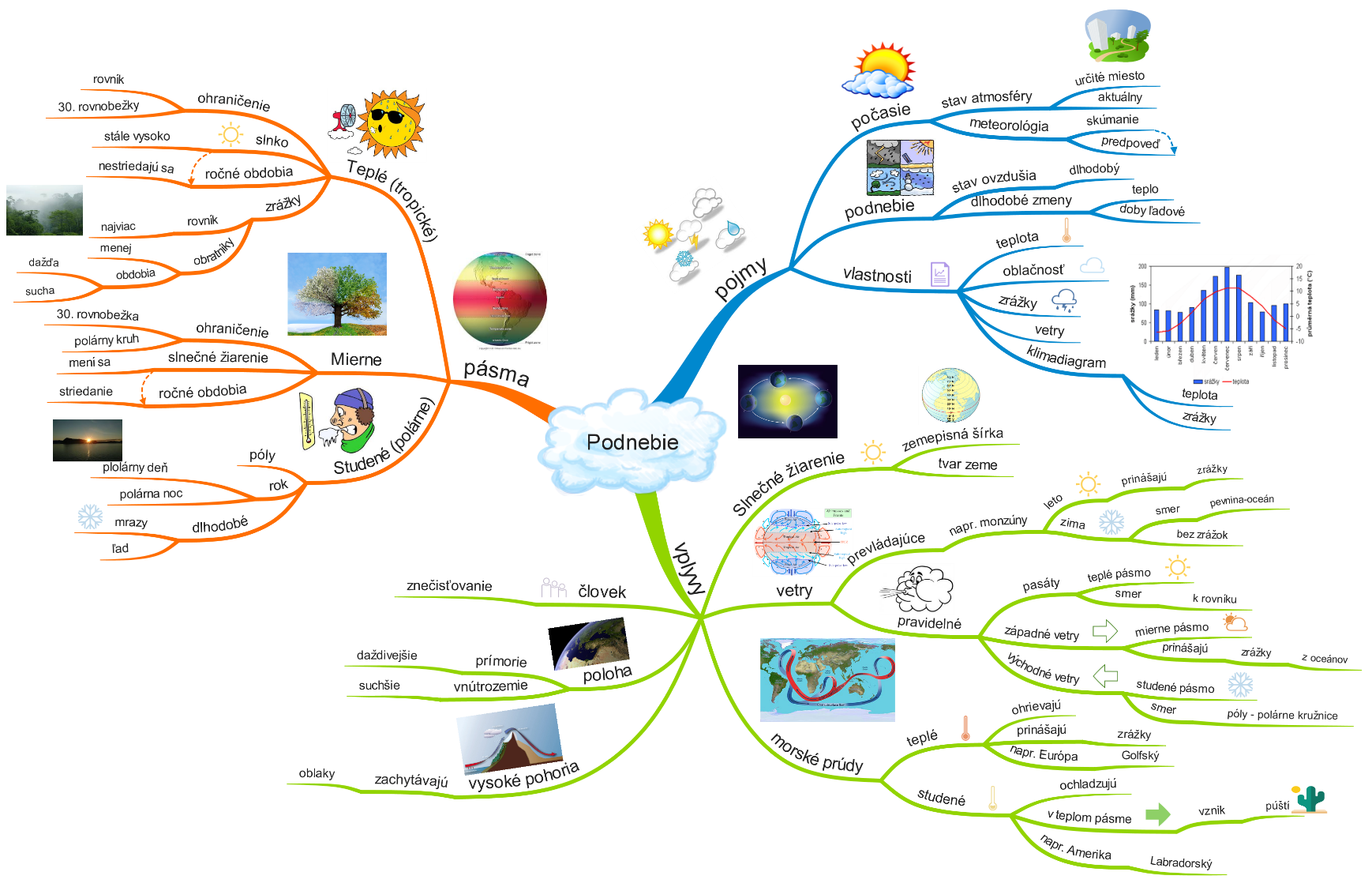 .................................................................................................................................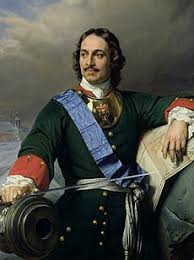 PETER I. VeľkýOsnovaPeter I. Veľký a jeho reformyÚ: kto to bol?J: MladosťVládaReformyZ: Odkaz(Toto sú názvy kapitol).....................................................................................Ú: kto to bol?-ruský cár-1672-1725- modernizoval Rusko-politika, kultúra-ekonomikaVstup R medzi veľmociJ: Mladosť-syn rus. cara Alexeja-